BIÊN BẢN KIỂM TRA HỒ SƠ NGHIỆM THUĐỀ TÀI KHOA HỌC VÀ CÔNG NGHỆTHÔNG TIN CHUNGA1. Tên đề tài: Kinh phí: Thời gian thực hiện:  --/----  -    --/----   (   tháng), Gia hạn:A2. Chủ nhiệm: A3. Cơ quan chủ trì: TÌNH TRẠNG HỒ SƠ KIỂM TRA SẢN PHẨM (Quyển 2-Phụ lục sản phẩm)KẾT LUẬND1. CƠ QUAN CHỦ TRÌ Hồ sơ đạt yêu cầu để nghiệm thu Hồ sơ đạt yêu cầu, đề nghị thanh lý Hồ sơ chưa đạt yêu cầu, đề nghị chủ nhiệm đề tài hoàn thiện hồ sơ và gửi lại trong vòng 01 tuần tính từ ngày kiểm tra hồ sơ.D2. CƠ QUAN CHỦ QUẢN Hồ sơ đạt yêu cầu để nghiệm thu Hồ sơ đạt yêu cầu, đề nghị thanh lý Hồ sơ chưa đạt yêu cầu, đề nghị chủ nhiệm đề tài và cơ quan chủ trì hoàn thiện hồ sơ và gửi lại trong vòng 01 tuần tính từ ngày kiểm tra hồ sơ.Phần dành riêng nghiệp vụ chuyên môn Ban KH&CNCập nhật danh mục báo cáo tuầnCập nhật danh sách chuyên giaCập nhật excelCập nhật webĐại học Quốc giaThành phố Hồ Chí MinhMã số đề tài: Ngày nhận hồ sơ:Đại học Quốc giaThành phố Hồ Chí MinhMã số đề tài: Ngày nhận hồ sơ:Đại học Quốc giaThành phố Hồ Chí MinhMã số đề tài: Ngày nhận hồ sơ:Đại học Quốc giaThành phố Hồ Chí MinhMã số đề tài: Ngày nhận hồ sơ:Nội dung kiểm traKết luận củaPhòng QLKHKết luận củaPhòng QLKHÝ kiến củaBan KH&CNNội dung kiểm traĐạtChưa đạtÝ kiến củaBan KH&CNHình thức chung CD (01 đĩa, lưu file Word)☐☐Hình thức chung Số lượng các quyển báo cáo (03 quyển)☐☐Quyển 1: Báocáo chính Báo cáo tóm tắt (Biểu mẫu R05)☐☐Quyển 1: Báocáo chính Biểu mẫu R08 có đầy đủ:Quyển 1: Báocáo chính Tóm tắt, Abstract☐☐Quyển 1: Báocáo chính Chữ ký Chủ nhiệm☐☐Quyển 1: Báocáo chính Chữ ký và dấu của cơ quan chủ trì☐☐Quyển 3: Phụ lục quản lý Xác nhận quyết toán cơ quan chủ trì☐☐Quyển 3: Phụ lục quản lý Phiếu gia hạn (nếu có)☐☐Quyển 3: Phụ lục quản lý Phiếu điều chỉnh nội dung (nếu có)☐☐Quyển 3: Phụ lục quản lý Phiếu điều chỉnh hạng mục kinh phí (nếu có)☐☐Quyển 3: Phụ lục quản lý Quyết định phê duyệt kinh phí☐☐Quyển 3: Phụ lục quản lý Hợp đồng☐☐Quyển 3: Phụ lục quản lý Thuyết minh đề cương đã được phê duyệt☐☐Nội dung kiểm traSố lượng đăng kýSố lượng kết quảGhi rõ kết quảKết luận của Phòng QLKHKết luận của Phòng QLKHÝ kiến của Ban KH&CNNội dung kiểm traSố lượng đăng kýSố lượng kết quảGhi rõ kết quảĐạtChưa đạtÝ kiến của Ban KH&CNMinh chứng ấn phẩm khoa họcTạp chí quốc tế:☐☐Bài SCI☐☐Bài SCIE☐☐Bài SSCI☐☐Khác☐☐Tạp chí trong nước (thuộc danh mục tính điểm của các hội đồng học hàm)☐☐Hội nghị quốc tế☐☐Hội nghị trong nước ☐☐Sách quốc tế ☐☐Sách trong nước☐☐Minh chứng SHTTSáng chế☐☐Kiểu dáng công nghiệp☐☐Giải pháp hữu ích☐☐Thiết kế bố trí mạch tích hợp bán dẫn☐☐Nhãn hiệu, giống cây trồng, vật nuôi☐☐Bản Quyền tác giả☐☐Minh chứng kết quả đào tạo☐☐TS☐☐ThS☐☐ĐH☐☐CHUYÊN VIÊN TRƯỞNG PHÒNG CHUYÊN VIÊN TRƯỞNG PHÒNG 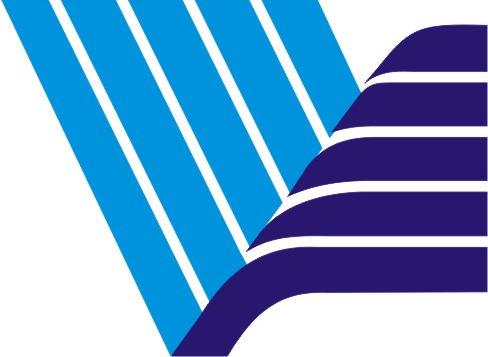 